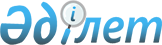 О внесении изменений и дополнений в решение Енбекшиказахского районного маслихата от 22 декабря 2010 года N 43-1 "О бюджете Енбекшиказахского района на 2011-2013 годы"
					
			Утративший силу
			
			
		
					Решение маслихата Енбекшиказахского района Алматинской области от 11 ноября 2011 года N 59-1. Зарегистрировано Управлением юстиции Енбекшиказахского района Департамента юстиции Алматинской области 18 ноября 2011 года N 2-8-184. Утратило силу решением маслихата Енбекшиказахского района Алматинской области от 19 апреля 2012 года N 6-12      Сноска. Утратило силу решением маслихата Енбекшиказахского района Алматинской области от 19.04.2012 N 6-12.

      Примечание РЦПИ:

      В тексте сохранена авторская орфография и пунктуация.       

В соответствии с подпунктом 4) пункта 2 статьи 106, пунктом 5 статьи 109 Бюджетного Кодекса Республики Казахстан от 4 декабря 2008 года и подпунктом 1) пункта 1 статьи 6 Закона Республики Казахстан "О местном государственном управлении и самоуправлении в Республике Казахстан" от 23 января 2001 года, Енбекшиказахский районный маслихат РЕШИЛ:



      1. Внести в решение Енбекшиказахского районного маслихата от 22 декабря 2010 года "О бюджете Енбекшиказахского района на 2011-2013 годы" N 43-1 (зарегистрировано в Управлении юстиции Енбекшиказахского района в государственном Реестре нормативных правовых актов 31 декабря 2010 года за N 2-8-167, опубликовано в районной газете "Енбекшиказах" 14 января 2011 года N 3), в решение Енбекшиказахского районного маслихата от 17 февраля 2011 года "О внесении изменений и дополнений в решение от 22 декабря 2010 года N 43-1 "О бюджете Енбекшиказахского района на 2011-2013 годы" N 47-2, (зарегистрирован в Управлении юстиции Енбекшиказахского района в государственном Реестре нормативных правовых актов 25 февраля 2011 года за N 2-8-171, опубликовано в районной газете "Енбекшиказах" 4 марта 2011 года N 10), в решение Енбекшиказахского районного маслихата от 18 марта 2011 года "О внесении изменений и дополнений в решение от 22 декабря 2010 года N 43-1 "О бюджете Енбекшиказахского района на 2011-2013 годы" N 48-1, (зарегистрирован в Управлении юстиции Енбекшиказахского района в государственном Реестре нормативных правовых актов 5 апреля 2011 года за N 2-8-173, опубликовано в районной газете "Енбекшиказах" 8 апреля 2011 года N 15), в решение Енбекшиказахского районного маслихата от 15 апреля 2011 года "О внесении изменений и дополнений в решение от 22 декабря 2010 года N 43-1 "О бюджете Енбекшиказахского района на 2011-2013 годы" N 49-1, (зарегистрировано в Управлении юстиции Енбекшиказахского района в государственном Реестре нормативных правовых актов 22 апреля 2011 года за N 2-8-174, опубликован в районной газете "Енбекшиказах" 29 апреля 2011 года N 18), в решение Енбекшиказахского районного маслихата от 15 июля 2011 года "О внесении изменений и дополнений в решение от 22 декабря 2010 года N 43-1 "О бюджете Енбекшиказахского района на 2011-2013 годы" N 52-1, (зарегистрировано в Управлении юстиции Енбекшиказахского района в государственном Реестре нормативных правовых актов 28 июля 2011 года за N 2-8-180, опубликован в районной газете "Енбекшиказах" 5 августа 2011 года N 32), в решение Енбекшиказахского районного маслихата от 21 октября 2011 года "О внесении изменений и дополнений в решение от 22 декабря 2010 года N 43-1 "О бюджете Енбекшиказахского района на 2011-2013 годы" N 57-1, (зарегистрировано в Управлении юстиции Енбекшиказахского района в государственном Реестре нормативных правовых актов 25 октября 2011 года за N 2-8-183, опубликован в районной газете "Енбекшиказах" 4 ноября 2011 года N 45) следующие изменения и дополнения:



      В пункте 1 по строкам:

      1) "Доходы" цифру "10386694" заменить на цифру "10545083", в том числе:

      "поступление трансфертов" цифру "8146252" заменить на цифру "8304641".

      2) "Расходы" цифру "10726440" заменить на цифру "10884829".



      В пункте 4 по строкам:

      "Образование" цифру "7083273" заменить на цифру "7134798";

      "Социальная помощь и социальное обеспечение" цифру "460304" заменить на цифру "452804";

      "Жилищно-коммунальное хозяйство" цифру "1330457" заменить на цифру "1446422";

      После строки "Жилищно-коммунальное хозяйство" дополнить строкой "в том числе Изъятие земельных участков для государственных нужд за счет целевых трансфертов из республиканского бюджета сумма 146899 тыс тенге;

      "Сельское, водное, лесное, рыбное хозяйство, особо охраняемые природные территории, охрана окружающей среды и животного мира, земельные отношения" цифру "190942" заменить на цифру "188886";

      Дополнить строкой "Трансферты" и цифру "2928" заменить на цифру "3383".



      2. Приложение 1 к указанному решению изложить в новой редакции согласно приложения 1 к настоящему решению.



      3. Настоящее решение вводится в действие с 01 января 2011 года.

      Председатель Сессии

      районного маслихата                            Муканов Б.      Секретарь

      районного маслихата                            Талкамбаев А.      СОГЛАСОВАНО:      Начальник

      государственного учреждения

      "Отдел экономики, бюджетного

      планирования и предпринимательства

      Енбекшиказахского района"                      Ахметов Имангазы

      11 ноября 2011 года

Приложение 1

к решению Енбекшиказахского

районного маслихата "О внесении

изменений и дополнений в решение

Енбекшиказахского районного маслихата

от 22 декабря 2010 года N 43-1 "О бюджете

Енбекшиказахского района на

2011-2013 годы" от 11 ноября

2011 года N 59-1Приложение 1

к утвержденному решению Енбекшиказахского

районного маслихата от 22 декабря

2010 года N 43-1 "О бюджете

Енбекшиказахского района

на 2011-2013 годы"
					© 2012. РГП на ПХВ «Институт законодательства и правовой информации Республики Казахстан» Министерства юстиции Республики Казахстан
				КатегорияКатегорияКатегорияКатегорияСумма

(тыс.

тенге)КлассКлассКлассСумма

(тыс.

тенге)ПодклассПодклассСумма

(тыс.

тенге)НаименованиеСумма

(тыс.

тенге)1. ДОХОДЫ105450831Налоговые поступления219087704Hалоги на собственность18185901Hалоги на имущество14511253Земельный налог281904Hалог на транспортные средства3302755Единый земельный налог900005Внутренние налоги на товары, работы и услуги3355752Акцизы2882253Поступления за использование природных и

других ресурсов87604Сборы за ведение предпринимательской и

профессиональной деятельности325905Налог на игорный бизнес600008Обязательные платежи, взимаемые за совершение

юридически значимых действий и (или) выдачу

документов уполномоченными на то

государственными органами или должностными

лицами367121Государственная пошлина367122Неналоговые поступления2211001Доходы от государственной собственности47201Поступления части чистого дохода

государственных предприятий03Дивиденды на государственные пакеты акций,

находящиеся в государственной собственности1205Доходы от аренды имущества, находящегося в

государственной собственности460004Штрафы, пени, санкции, взыскания, налагаемые

государственными учреждениями, финансируемыми

из государственного бюджета, а также

содержащимися и финансируемыми из бюджета

(сметы расходов) Национального Банка

Республики Казахстан148201Штрафы, пени, санкции, взыскания, налагаемые

государственными учреждениями, финансируемыми

из государственного бюджета, а также

содержащимися и финансируемыми из бюджета

(сметы расходов) Национального Банка

Республики Казахстан, за исключением

поступлений от организаций нефтяного сектора1482006Прочие неналоговые поступления25701Прочие неналоговые поступления25703Поступленния от продажи основного капитала2745501Продажа государственного имущества,

закрепленного за государственными учреждениями01Продажа государственного имущества,

закрепленного за государственными учреждениями003Продажа земли и нематериальных активов274551Продажа земли274552Продажа нематериальных активов04Поступление трансфертов830464102Трансферты из вышестоящих органов

государственного управления83046412Трансферты из областного бюджета8304641Функциональная группаФункциональная группаФункциональная группаФункциональная группаСумма

(тыс.

тенге)Администратор бюджетных программАдминистратор бюджетных программАдминистратор бюджетных программСумма

(тыс.

тенге)Программа Программа Сумма

(тыс.

тенге)НаименованиеСумма

(тыс.

тенге)2. РАСХОДЫ108848291Государственные услуги общего характера461754Представительные, исполнительные и другие

органы, выполняющие общие функции

государственного управления425341112Аппарат маслихата района (города областного

значения)12389001Услуги по обеспечению деятельности маслихата

района (города областного значения)12089003Капитальные расходы государственных органов300122Аппарат акима района (города областного

значения)127593001Услуги по обеспечению деятельности акима

района (города областного значения)84503003Капитальные расходы государственных органов43090123Аппарат акима района в городе, города

районного значения, поселка, аула (села),

аульного (сельского) округа285359001Услуги по обеспечению деятельности акима

района в городе, города районного значения,

поселка, аула (села), аульного (сельского)

округа266059022Капитальные расходы государственных органов19300Финансовая деятельность13030452Отдел финансов района (города областного

значения)9711001Услуги по реализации государственной политики

в области исполнения бюджета района (города

областного значения) и управления

коммунальной собственностью района (города

областного значения9711003Проведение оценки имущества в целях

налогообложения2558018Капитальные расходы государственных органов761Планирование и статистическая деятельность23383476Отдел экономики, бюджетного планирования и

предпринимательства района (города областного

значения)23383001Услуги по реализации государственной политики

в области формирования, развития

экономической политики, системы

государственного планирования, управления

района и предпринимательства (города

областного значения)19383003Капитальные расходы государственных органов40002Оборона433541Военные нужды1387122Аппарат акима района (города областного

значения)1387005Мероприятия в рамках исполнения всеобщей

воинской обязанности1387Организация работы по чрезвычайным ситуациям432154Аппарат акима района (города областного

значения)432154006Предупреждение и ликвидация чрезвычайных

ситуаций масштаба района (города областного

значения)431729007Мероприятия по профилактике и тушению степных

пожаров районного (городского) масштаба, а

также пожаров в населенных пунктах, в которых

не созданы органы государственной

противопожарной службы4253Общественный порядок, безопасность, правовая,

судебная, уголовно-исполнительная

деятельность15422Правоохранительная деятельность15422458Отдел жилищно-коммунального хозяйства,

пассажирского транспорта и автомобильных

дорог района (города областного значения)15422021Обеспечение безопасности дорожного движения

в населенных пунктах154224Образование7134798Дошкольное воспитание и обучение812432123Аппарат акима района в городе, города

районного значения, поселка, аула (села),

аульного (сельского) округа0025Увеличение размера доплаты за

квалификационную категорию учителям школ и

воспитателям дошкольных организаций

образования0471Отдел образования, физической культуры и

спорта района (города областного значения)812432003Обеспечение деятельности организаций

дошкольного воспитания и обучения812432025Увеличение размера доплаты за

квалификационную категорию учителям школ

и воспитателям дошкольных организаций

образования0Начальное, основное среднее и общее среднее

образование5904689123Аппарат акима района в городе, города

районного значения, поселка, аула (села),

аульного (сельского) округа51603005Организация бесплатного подвоза учащихся до

школы и обратно в аульной (сельской)

местности51603471Отдел образования, физической культуры и

спорта района (города областного значения)5853086004Общеобразовательное обучение5745035005Дополнительное образование для детей и

юношества108051006Внедрение новых технологии обучения в

государственной системе образования за счет

целевых трансфертов из республиканского

бюджета0Техническое и профессиональное, послесреднее

образование45836471Отдел образования, физической культуры и

спорта района (города областного значения)45836007Организация профессионального обучения45836Прочие услуги в области образования371841467Отдел строительства района (города областного

значения)220500037Строительство и реконструкция объектов

образования220500471Отдел образования, физической культуры и

спорта района (города областного значения)151341008Информатизация системы образования в

государственных учреждениях образования

района (города областного значения)23202009Приобретение и доставка учебников,

учебно-методических комплексов для

государственных учреждений образования района

(города областного значения)70100020Ежемесячные выплаты денежных средств опекунам

(попечителям) на содержание ребенка-сироты

(детей-сирот), и ребенка (детей), оставшегося

без попечения родителей35589022Обеспечение доступа организаций образования

доступа к сети Интернет 0023Обеспечение оборудованием, программным

обеспечением детей-инвалидов, обучающихся на

дому224506Социальная помощь и социальное обеспечение452804Социальная помощь416547451Отдел занятости и социальных программ района

(города областного значения)416547002Программа занятости63754004Оказание социальной помощи на приобретение

топлива специалистам здравоохранения,

образования, социального обеспечения,

культуры и спорта в сельской местности в

соответствии с законодательством Республики

Казахстан39100005Государственная адресная социальная помощь37017006Жилищная помощь95514007Социальная помощь отдельным категориям

нуждающихся граждан по решениям местных

представительных органов7765010Материальное обеспечение детей-инвалидов,

воспитывающихся и обучающихся на дому8839014Оказание социальной помощи нуждающимся

гражданам на дому28874016Государственные пособия на детей до 18 лет96855017Обеспечение нуждающихся инвалидов

обязательными гигиеническими средствами и

предоставление услуг специалистами жестового

языка, индивидуальными помощниками в

соответствии с индивидуальной программой

реабилитации инвалида22970023Обеспечение деятельности центров занятости15859Прочие услуги в области социальной помощи и

социального обеспечения36257451Отдел занятости и социальных программ района (города областного значения)36257001Услуги по реализации государственной политики

на местном уровне в области обеспечения

занятости и реализации социальных программ

для населения32660011Оплата услуг по зачислению, выплате и

доставке пособий и других социальных выплат35977Жилищно-коммунальное хозяйство1446422Жилищное хозяйство333795458Отдел жилищно-коммунального хозяйства,

пассажирского транспорта и автомобильных

дорог района (города областного значения)1852002Изъятие, в том числе путем выкупа земельных

участков для государственных надобностей и

связанное с этим отчуждение недвижимого

имущества1852003Организация сохранения государственного жилищного фонда0463Отдел земельных отношений района (города

областного значения)146899016Изъятие земельных участков для

государственных нужд за счет целевых

трансфертов из республиканского бюджета146899467Отдел строительства района (города областного

значения)331943003Строительство и (или) приобретение жилья

государственного коммунального жилищного

фонда247355004Развитие, обустройство и (или) приобретение

инженерно-коммуникационной инфраструктуры77588019Строительство жилья0022Развитие инженерно-коммуникационной

инфраструктуры в рамках Программы

занятости-20207000Коммунальное хозяйство827248458Отдел жилищно-коммунального хозяйства,

пассажирского транспорта и автомобильных

дорог района (города областного значения)827248012Функционирование системы водоснабжения и

водоотведения132478028Развитие коммунального хозяйства82809029Развитие системы водоснабжения611961467Отдел строительства района (города областного

значения)0005Развитие коммунального хозяйства0Благоустройство населенных пунктов138480458Отдел жилищно-коммунального хозяйства,

пассажирского транспорта и автомобильных

дорог района (города областного значения138480015Освещение улиц населенных пунктов62191016Обеспечение санитарии населенных пунктов11550017Содержание мест захоронений и погребение

безродных2978018Благоустройство и озеленение населенных

пунктов617618Культура, спорт, туризм и информационное

пространство346168Деятельность в области культуры294558478Отдел внутренней политики, культуры и

развития языков района (города областного

значения)294558009Поддержка культурно-досуговой работы294558Спорт3881471Отдел образования, физической культуры и

спорта района (города областного значения3881014Проведение спортивных соревнований на

районном (города областного значения) уровне1363015Подготовка и участие членов сборных команд

района (города областного значения) по

различным видам спорта на областных

спортивных соревнованиях2518Информационное пространство35672478Отдел внутренней политики, культуры и

развития языков района (города областного

значения)35672005Услуги по проведению государственной

информационной политики через газеты и

журналы 4452007Функционирование районных (городских)

библиотек26547008Развитие государственного языка и других

языков народа Казахстана4673Прочие услуги по организации культуры,

спорта, туризма и информационного

пространства12057478Отдел внутренней политики, культуры и

развития языков района (города областного

значения)12057001Услуги по реализации государственной политики

на местном уровне в области информации,

укрепления государственности и формирования

социального оптимизма граждан, развития

языков и культуры11430003Капитальные расходы государственных органов0004Реализация региональных программ в сфере

молодежной политики62710Сельское, водное, лесное, рыбное хозяйство,

особо охраняемые природные территории, охрана

окружающей среды и животного мира, земельные

отношения188886Сельское хозяйство188886474Отдел сельского хозяйства и ветеринарии

района (города областного значения)29402001Услуги по реализации государственной политики

на местном уровне в сфере сельского хозяйства

и ветеринарии 22144003Капитальные расходы государственных органов300006Организация санитарного убоя больных животных0007Организация отлова и уничтожения бродячих

собак и кошек900008Возмещение владельцам стоимости изымаемых и

уничтожаемых больных животных, продуктов и

сырья животного происхождения2853011Проведение ветеринарных мероприятий по

энзоотическим болезням животных3205476Отдел экономики, бюджетного планирования и

предпринимательства района (города областного

значения)44087004Бюджетные кредиты для реализации мер

социальной поддержки специалистов36198099Реализация мер по оказанию социальной

поддержки специалистов 7889Земельные отношения14542463Отдел земельных отношений района (города

областного значения)14542001Услуги по реализации государственной политики

в области регулирования земельных отношений

на территории района (города областного

значения)14542002Работы по переводу сельскохозяйственных

угодий из одного вида в другой0006Землеустройство, проводимое при установлении

границ городов районного значения, районов в

городе, поселков аулов (сел), аульных

(сельских) округов0007Капитальные расходы государственных органов0Прочие услуги в области сельского, водного,

лесного, рыбного хозяйства, охраны окружающей

среды и земельных отношений100855474Отдел сельского хозяйства и ветеринарии

района (города областного значения)100855013Проведение противоэпизоотических мероприятий10085511Промышленность, архитектурная,

градостроительная и строительная деятельность14368Архитектурная, градостроительная и

строительная деятельность14368467Отдел строительства района (города областного

значения)7856001Услуги по реализации государственной политики

на местном уровне в области строительства7092017Капитальные расходы государственных органов764468Отдел архитектуры и градостроительства района

( города областного значения)6512001Услуги по реализации государственной политики

в области архитектуры и градостроительства на

местном уровне6512004Капитальные расходы государственных органов012Транспорт и коммуникации250645Автомобильный транспорт250645123Аппарат акима района в городе, города

районного значения, поселка, аула (села),

аульного (сельского) округа250645013Обеспечение функционирования автомобильных

дорог в городах районного значения, поселках

аулах (селах), аульных (сельских) округах25064513Прочие92637451Отдел занятости и социальных программ района

(города областного значения)3120022Поддержка частного предпринимательства в

рамках программы "Дорожная карта

бизнеса-2020"3120452Отдел финансов района (города областного

значения)57420012Резерв местного исполнительного органа района

(города областного значения) 27420014Формирование или увеличение уставного

капитала юридических лиц30000458Отдел жилищно-коммунального хозяйства,

пассажирского транспорта и автомобильных

дорог района (города областного значения)6499001Услуги по реализации государственной политики

на местном уровне в области

жилищно-коммунального хозяйства,

пассажирского транспорта и автомобильных

дорог6499013Капитальные расходы государственных органов0471Отдел образования, физической культуры и

спорта района (города областного значения)25598001Услуги по обеспечению деятельности отдела

образования, физической культуры и спорта22398018Капитальные расходы государственных органов320015Трансферты3383Трансферты3383452Отдел финансов района (города областного

значения)3383006Возврат неиспользованных (недоиспользованных)

целевых трансфертов3383007Бюджетные изъятия0020Целевые текущие трансферты в вышестоящие

бюджеты в связи с изменением фонда оплаты

труда в бюджетной сфере016Погашение займов44001452Отдел финансов района (города областного

значения)44001008Погашение долга местного исполнительного

органа перед вышестоящим бюджетом44000021Возврат неиспользованных бюджетных кредитов,

выданных из местного бюджета1КатегорияКатегорияКатегорияКатегорияСумма

(тыс.

тенге)КлассКлассКлассСумма

(тыс.

тенге)ПодклассПодклассСумма

(тыс.

тенге)НаименованиеСумма

(тыс.

тенге)Погашение бюджетных кредитов15Погашение бюджетных кредитов11Погашение бюджетных кредитов11Погашение бюджетных кредитов, выданных

из государственного бюджета1КатегорияКатегорияКатегорияКатегорияСумма

(тыс.

тенге)КлассКлассКлассСумма

(тыс.

тенге)ПодклассПодклассСумма

(тыс.

тенге)НаименованиеСумма

(тыс.

тенге)4. Сальдо по операциям с финансовыми активами05. Дефицит (профицит) бюджета06. Финансирование дефицита (использование

профицита)07Поступление займов361981Внутренние государственные займы361982Договоры займа361988Используемые остатки бюджетных средств3035481Остатки бюджетных средств3035481Свободные остатки бюджетных средств303548